Estimados padres y madres:De acuerdo con los estatutos de nuestra Asociación, se convoca a los padres y madres asociados a  a  Ordinaria, el miércoles 26 de noviembre, en  del colegio, a las 16:00 y 16:30 horas, en primera y segunda convocatoria respectivamente, con el siguiente orden del día:  ORDEN DEL DÍA:Aprobación del acta de la última Asamblea Ordinaria de la AMPA (se puede consultar en la Oficina AMPA).Actividades Extraescolares curso 2014-2015 (Anuales / Junio y Septiembre): Organización y funcionamiento.Temas tratados en los últimos Consejos Escolares.TesoreríaCambios en la Junta DirectivaInformación sobre la adquisición de equipos informáticos para la oficina de la AMPASugerencias y preguntas. NOTA: Contaremos con servicio de guarderíaEn Madrid, a 18 de noviembre de 2014Fdo: SECRETARIA JUNTA AMPASomos conscientes de que todos llevamos una vida muy ocupada, pero es importante que asistáis a las reuniones de la AMPA, seguro que podéis aportar cosas interesantes para mejorar el funcionamiento de la asociación. Por el bien de toda la comunidad educativa, por el bien de nuestros hijos…¡¡¡Te esperamos en la Asamblea!!!¡¡¡ CONTAMOS CONTIGO !!!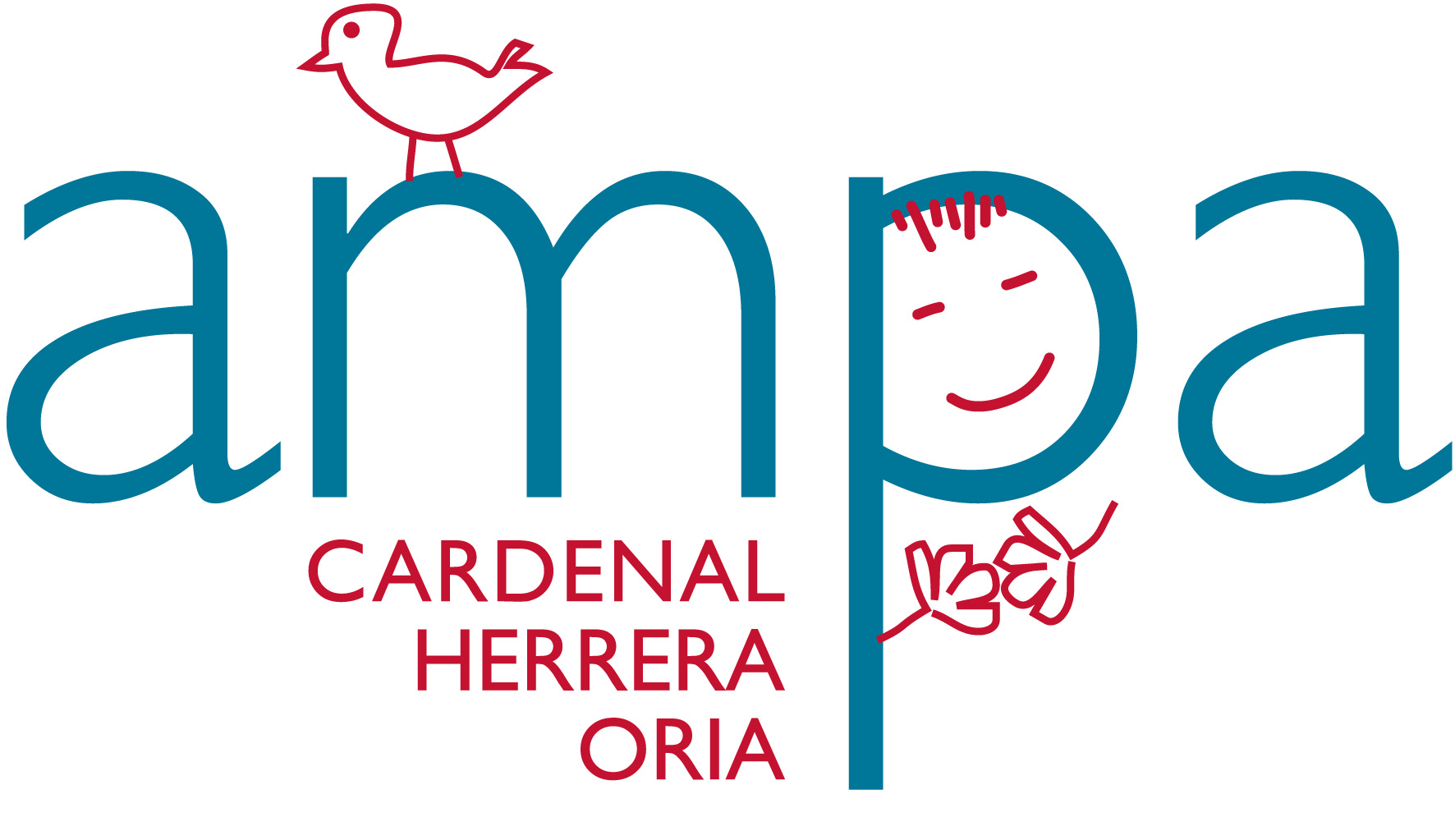 C/ Fermín Caballero 6828034 MADRIDEmail: apaherrera@yahoo.esTeléfono/ FAX: 91 7309107